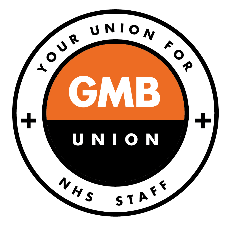 GMB NHS & AMBULANCE SERVICEPAY CONSULTATION SURVEY 2020The GMB, your Union of Choice in the NHS, is conducting a survey of all members in preparation for the 2021 pay award. We want to hear from you with regards what you would like to see in this year’s pay claim.The survey will close on Friday 1st May 2020. All of the survey results will then be collated and will be discussed and considered by your GMB NHS & Ambulance National Committees. A summary of the results can be made available for members to see and our collective response will be taken to the other Trade Unions to formulate this year’s pay claim.As a GMB member, we want to hear from you. Don’t miss the opportunity to tell us what your pay claim priorities are. Please take a few minutes to complete the survey below and have your voice heard. Do you have a colleague who isn’t in a Union? Ask them to join today and have their say on pay too – www.gmb.org.uk/joinFull Name: ________________________________________________________________________Membership Number (If known): ______________________________________________________GMB Region (If known): ______________________________________________________________Full Postal Address: _________________________________________________________________Email Address:  _____________________________________________________________________Mobile Number: ____________________________________________________________________Workplace / Employer: ______________________________________________________________Job Title:  _________________________________________________________________________Considering the uncertainties of inflation and cost of living expenses, what percentage pay increase do you think you would be willing to accept on your basic pay to allow you to at least maintain your current standard of living?2%	[  ]	3%	[  ]	4%	[  ]	5%	[  ]	Other	  [  ]If other, please state: __________________________________________________________It may be proposed that the pay award is another multi-year deal. Issues for consideration would be: 1 Year – Good for this year, but uncertainties over future deals; 2 Year – tied into a 2-year deal even if finances change for the better, but would protect against if finances worsen; 3 Year – secure deal for 3 years but long time to commit considering uncertainties of Brexit and Inflation.	Considering all of the above, which pay deal term would you be willing to accept?		1 Year		[  ]		2 Year		[  ]		3 Year		[  ]Excluding a percentage pay increase, is there anything else that you would like GMB to submit on your pay claim? E.g. Annual Leave, etc.Yes		[  ]			No		[  ]If Yes, please state: _________________________________________________________________Would you like a GMB visit to your workplace?Yes	[  ]				No	[  ]Would you like more information about being a GMB Rep in your workplace?		Yes	[  ]				No 	[  ]Ambulance service members only: The last three year pay award placed new ambulance staff, and existing ambulance staff who changed roles, onto section 2 for unsocial hours payments (USH). This has again introduced a two tiered workforce into the service. Would you like the GMB to campaign to have this reversed?		Yes	[  ]				No	[  ] By returning this survey you give GMB Union permission to contact you about this campaign and related issues such as GMB membership. To view how we process personal and sensitive information please see our privacy policy: http://www.gmb.org.uk/legal/privacy-policyYou can opt out of communications at any time by clicking ‘unsubscribe’ to campaign emails.Are there any other comments you wish to make?Please return your completed survey by post to FREEPOST GMBOr by email to NHS@gmb.org.ukNot a union member? Join today – www.gmb.org.uk/join